WisDOT Safe Transportation Alternatives for Rural Schools (STARS) 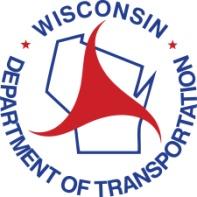 	STARS Project Proposal Addendumhttp://wisconsindot.gov/Pages/doing-bus/local-gov/astnce-pgms/aid/tap.aspx	TAP STARS eligibility is limited to rural communities-only (i.e., applicants not within an MPO urbanized boundary who have a population of less than 5,000). If you are not certain whether your community is within an MPO urbanized area, visit our WisDOT MPO webpage: https://wisconsindot.gov/pages/doing-bus/local-gov/plning-orgs/mpo.aspxIMPORTANT: This document does not replace your application cost detail estimate, which must be submitted as a separate attachment.TAP STARS applicants may propose any eligible activities for funding consideration and may propose scheduling in any fiscal years between 2024 and 2028, subject to funding availability. Proposals may include activities from any of the following eligibilities:  Please Note: Applicants are encouraged to limit infrastructure improvements on TAP STARS projects and consider segmenting applications for larger infrastructure improvements. For large-scale infrastructure improvements (where infrastructure exceeds $100,000), consider segmenting into multiple applications.The following pages include a variety of pre-built non-infrastructure project packages. Based on applicant needs, please either select the best option for your needs or complete the provided table if choosing to “build-your-own”. ☐ SRTS Planning Study	Schedule Preference:    SFY 2024        SFY 2025        SFY 2026         SFY 2027         SFY 2028       		          			           Total Funding	         Federal (80%)                 Local (20%) Safe Routes to School (SRTS) Programming Projects (Select Option Below)	Schedule Preference:   SFY 2024        SFY 2025        SFY 2026         SFY 2027         SFY 2028       TAP STARS applicants are encouraged to consider one of the following SRTS program packages or may be used as approximate guides as you build your own (See option 6).  Option 1 – SRTS Action Plan ($20,000-$41,000)• Administration and Staff CoordinationEvaluationSRTS Action Plan--115 -175 hours and 24-60 hours for two support staff assisting with walk and bike audits ($20,000-$41,000) Option 2 – SRTS Action Plan and Events ($40,000-$61,000)•Administration and Staff Coordination•EvaluationSRTS Action Plan--115 -175 hours and 24-60 hours for two support staff assisting with walk and bike audits ($20,000-$41,000)•EncouragementWalk to School Day 50-80 hours to design flyers and banners, planning, and purchasing materials ($10,000)Winter Walk to School Day 50-80 hours to design flyers and banners, planning, and purchasing materials ($10,000)Bike to School Day 50-80 hours to design flyers and banners, planning, and purchasing materials ($10,000) Option 3 – SRTS Action Plan, Events, and Programs ($52,200-$81,000) •Administration and Staff Coordination•EvaluationSRTS Action Plan--115 -175 hours and 24-60 hours for two support staff assisting with walk and bike audits ($20,000-$41,000)•EventsWalk to School Day 50-80 hours to design flyers and banners, planning, and purchasing materials ($10,000)Winter Walk to School Day 50-80 hours to design flyers and banners, planning, and purchasing materials ($10,000)Bike to School Day 50-80 hours to design flyers and banners, planning, and purchasing materials ($10,000)•Programs (pick one)Frequent Walker Program --tokens, EZ-scan subscription, and 2 hours a week of coordination and implementation ($2,200-$5,000)Walking School Bus --dependent on the number of times they walk per week a minimum of 1 hour a maximum of 3 hours per week. Also includes the time planning, permission slips, route planning, and communicating with families. ($5,000-$10,000)Project RADAR --purchase of radar guns, reflective vests, bollards, and signs ($2,770)Youth Engagement Program 20-40 hours of time ($2,500-$5,000) Option 4 – SRTS Action Plan, Events, and Programs ($54,700-$86,000)•Administration and Staff Coordination•EvaluationSRTS Action Plan--115 -175 hours and 24-60 hours for two support staff assisting with walk and bike audits ($20,000-$41,000)•EncouragementWalk to School Day 50-80 hours to design flyers and banners, planning, and purchasing materials ($10,000)Winter Walk to School Day 50-80 hours to design flyers and banners, planning, and purchasing materials ($10,000)Bike to School Day 50-80 hours to design flyers and banners, planning, and purchasing materials ($10,000)•Engagement (pick two)Frequent Walker Program --tokens, ez-scan subscription and 2 hours a week of coordination and implementation ($2,200-$5,000)Walking School Bus --dependent on the number of times they walk per week a minimum of 1 hour a maximum of 3 hours per week. Also includes the time planning, permission slips, route planning, and communicating with families. ($5,000-$10,000)Project RADAR --purchase of radar guns, reflective vests, bollards, and signs ($2,770)Youth Engagement Program 20-40 hours of time ($2,500-$5,000) Option 5 – SRTS Action Plan, Events, Programs and Curriculum ($66,700-$98,000)•Administration and Staff Coordination •EvaluationSRTS Action Plan--115 -175 hours and 24-60 hours for two support staff assisting with walk and bike audits ($20,000-$41,000)•EncouragementWalk to School Day 50-80 hours to design flyers and banners, planning, and purchasing materials ($10,000)Winter Walk to School Day 50-80 hours to design flyers and banners, planning, and purchasing materials ($10,000)Bike to School Day 50-80 hours to design flyers and banners, planning, and purchasing materials ($10,000)•Engagement (pick two)Frequent Walker Program --tokens, EZ-scan subscription, and 2 hours a week of coordination and implementation ($2,200-$5,000)Walking School Bus --dependent on the number of times they walk per week a minimum of 1 hour a maximum of 3 hours per week. Also includes the time planning, permission slips, route planning, and communicating with families. ($5,000-$10,000)Project RADAR --purchase of radar guns, reflective vests, bollards, and signs ($2,770)Youth Engagement Program 20-40 hours of time ($2,500-$5,000)•EducationBicycle CurriculumPurchase of a Bike Fleet-(Buy America acknowledgement will need to be included in application materials) 6x12 enclosed trailer, fitting trailer for bikes, wrap for trailer, staff training, helmets and 30 bikes approximately ($12,000) Option 6 - Build your own; Complete table below: 	          Total Funding      Federal (80%)        Local (20%)Engineering - Infrastructure Projects EngagementEducationEvaluationEncouragementPlanning StudyPlanning Study Cost Estimate $      	 $     	 $       	Education:  $   $   $ Encouragement:  $   $   $ Engagement:  $ 	  $   $ Evaluation:  $ 	  $   $ Other: (If you are unsure whether activities are considered eligible, include them here and in you cost detail estimate)  $ 	  $   $ Total TAP STARS Cost Estimate   $     	  $   $    	